     Obec Dřevěnice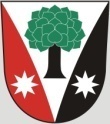 	Dřevěnice 56, 507 13 ŽelezniceVyřizuje:Lukavcová LudmilaDatum:9.3.2022Naše č.j.: 5/2022/Luk 601 395 386 Mgr. Vrabec, 736 279 726 LukavcováDatové schránky: sska6siEmail: ou.drevenice@tiscali.czInternetové stránky: www.drevenice.orgVěc: záměr odkoupení pozemkuObec Dřevěnice tímto oznamuje záměr odkoupení  pozemku:KN 1333/2 o výměře 41 m2, druh TTPPozemek vznikl dle GP 557-94/2021 ze dne 2.9.2021Tento záměr byl projednán 9.3.2022 na zastupitelstvu obce  a zastupitelstvo s odkoupením pozemku souhlasí za cenu 45 Kč/m2.      Mgr. Vrabec Dušan                                                                                              starosta  obce DřevěniceVyvěšeno: 9.3.2022Sejmuto: